XI муниципальная научно-практическая конференция обучающихся «Шаг в науку»Естественнонаучное направлениеТема  «Егорьевск в задачах»Подготовили: учащиеся 8 Б класса муниципальной общеобразовательной организации гимназии № 10Акопян Эдгард Артурович и Шония Сергей ЛевановичНаучные руководитель: Пальчевская Людмила Геннадиевнаучитель математики муниципальной общеобразовательной организации гимназии № 10ВведениеАктуальность выбранной темы: в 2023 году наш родной город Егорьевск будет отмечать юбилей 245 лет. История нашего города очень богата известными фамилиями в масштабах всей страны: такими, как Яков Исаакович Ганибал – двоюродный дядюшка поэта А. С. Пушкина, прямой потомок арапа Петра Великого, являлся первым егорьевским городничим; Игорь Эммануилович Грабарь – мастер кисти, искусствовед и директор «Третьяковки»; Эдуард Успенский – «папа»  Чебурашки и Дяди Федора. Хлопчатобумажная промышленность нашего города обеспечивала не малую долю потребности страны.Цель – составить сборник математических задач для учащихся 1 – 4-х классов, содержащих элементарные математические действия с использованием исторических сведений о городе Егорьевск.Задачи: Изучить исторические даты, связанные с городом Егорьевск.Составить задачи, содержащие в решении математические действия, на основе исторических дат.Изготовить брошюру с задачами, содержащими исторические сведения о городе Егорьевск.Гипотеза мы предполагаем, что, используя исторические числовые данные о Егорьевске, можно составить математические задачи для учащихся 1-4 классов, содержащих исторически значимые события для города Егорьевск.Объект исследования – история города Егорьевск.Предмет исследования – значимые даты в истории города Егорьевск.Данная работа является большим личным вкладом руководителем проекта и его участниками в привлечении не только интереса к такой дисциплине, как математика, но и к истории родного города учащихся начальной школы. Так как любовь к Родине начинается с малого!Глава первая (теоретическая).Как говорится, любовь к Родине начинается с малого, а этим малым является наш родной город Егорьевск. Любовь к своей малой  Родине, это не только забота о ее благополучии, а также изучение истории родного края, которое дает понимание в малом того, что ты являешься его частью, и частью в понимании необъятной России. Актуальность проявления интереса к своему городу, стране не может угасать, она вне времени. Если ты любишь, то хочешь делиться эти особенным чувством со всеми. Желание возбудить не только любовь, но и гордость за наш город мы выразили, создав этот проект. Новизна этого проекта заключается в том, что на данный момент такого сборника нет.Технология проекта достаточно проста, но это кропотливый труд по изучение исторических дат событий. Сбор информации, анализ дат и событий, синтез математических операций над числами и исторической информации.Глава вторая (практическая часть).Вся работа была разбита на четыре этапа:Изучение истории города Егорьевск.Составление задач.Подборка фотографий для иллюстрации задач.Печать сборника.На первом этапе реализации нашего проекта мы углубились в изучение истории нашего города посредством интернета. Не смотря на большое количество бесполезного контента, интернет остается кладезью полезной информации, конечно, же при умелом его использовании. Наш город небольшой, но в виду не малого количества людей, которые были и остаются значимыми фигурами в развитии не только Егорьевска, но и России, можно найти большое количество интересной информации не только в статьях, но и в оцифрованных книгах. Набрав достаточно материла, мы приступили к составлению задач. Пожалуй, это самый сложный этап работы, так как требует достаточно больших умственных усилий. Для составления задач были выбраны 4 темы: история развития нашего города, памятники и знаменитые дома Егорьевска, Егорьевск в цифрах и фактах, достопримечательности Егорьевска.В общем итоге было составлено порядка 40 задач, и из них были выбраны самые интересные, и именно они вошли в наш небольшой сборник.Когда были отобраны задачи, к некоторым из них мы подобрали в качестве иллюстраций фотографии тех объектов, о которых идет речь в задаче.На заключительном этапе нашего проекта мы оформили наши задачи в электронном виде и напечатана небольшая брошюра, в которой собрано лучшее из сделанного нами. (Приложение 1). Некоторые задачи иллюстрированы фотографиями старого города и портретами. Все они содержат некоторые исторические сведения о нашем городе. Титульная страница выполнена в красно-желтом тоне, соответственно основным цветам флага и герба Егорьевского округа. Каждая деталь продумана до мелочей. (Приложение 2).ВыводыПодводя итог, мы сделали следующие выводы:Изучение истории родного дело трудоемкое, но очень интересное и увлекательное.Гипотеза о том, что используя исторические числовые данные о Егорьевске, можно составить математические задачи для учащихся 1 – 4  классов, содержащих исторически значимые события для города Егорьевск подтвердились.Список использованных источников и литературыhttps://ru.wikipedia.org/wiki/Егорьевск https://egoradmin.ru/about/attractions https://proegoryevsk.ru/ https://www.tripadvisor.ru/Attractions-g2394053-Activities-Yegoryevsk_Moscow_Oblast_Central_Russia.html https://moscow-i-ya.livejournal.com/485179.html Приложение 1 (содержание брошюры)Город Егорьевск – административный город Егорьевского округа Московской области, основан в 1778 году.На высоком правом берегу реки Гуслица с давних времен находилось небольшое поселение Высокое. Располагалось оно вблизи границ трех княжеств: Московского, Рязанского и Владимирского. 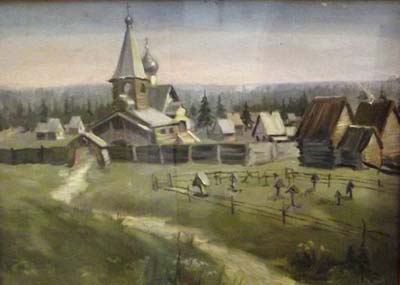 Высокое стало вотчиной московских князей. Оно упоминается в духовных грамотах Ивана Калиты (1328г.), Дмитрия Донского (1359г.), его сына Василия Дмитриевича (1423, 1424гг.)В 16 веке в Высоком была построена деревянная церковь во имя Георгия Победоносца и село стали называть Егорье – Высокое, а волость, центром которого оно было Высоцкой.В город Егорьевск село было преобразовано в 1778 г. в результате административных реформ Екатерины Второй.Задача 1Называемый сегодня город Егорьевск впервые был упомянут как село Егорий-Высокий  в  1328  году, а  городом  Егорьевск был назван позже, в 1778 году.  В  каком  веке  появился  город  Егорьевск? И сколько лет прошло с того времени, как село было переименовано в город?Задача 2Сколько всего домов насчитывалось в Егорьевске в 1802 году, если купеческих и мещанских было 179, дворянских – 2, церковнослужительских и обывательских – 39?Задача 3В  1871  году в городе Егорьевске стала меняться архитектура зданий, поменялись торговые отношения. Сколько лет прошло с тех пор, как образовалось село до того момента, как начались преобразования, если известно, что село образовалось в 1328 году?В середине 19 века в городе Егорьевск была построена бумагопрядильная фабрика. Ее основателем стал сын купца, Савелий Хлудов.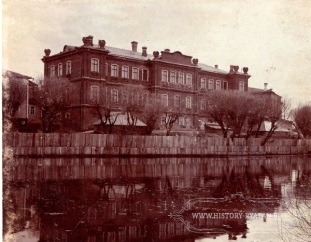 Задача 4В 1845 году была построена бумагопрядильная фабрика, в 1918  Хлудовская фабрика стала принадлежать государству. Сколько лет прошло с момента постройки фабрики до передачи ее государству.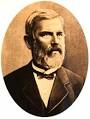 Задача 5В 1855 году скончался Савелий Хлудов, но через 6 лет  после смерти, к управлению приступили его братья: Алексей и Герасим. В каком году у руля семейного бизнеса встали братья, Алексей и Герасим?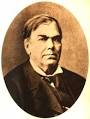 Задача 6Егорьевская бумагопрядильная фабрика изготавливала 60 пудов пряжи в день. Сколько пудов пряжи фабрика изготавливала за неделю?Задача 7На бумагопрядильной фабрике, принадлежавшей А. И. Хлудову, трудилось 300 человек. На всех работников приходилось 15 000 веретён. Сколько веретён приходилось на каждого работника?Фабрика Хлудовых стала одной из самых крупных ткацко-отделочных предприятий, находившихся в центральной части России. Основание этой фабрики положило начало созданию в дальнейшем прядильно-ткацко-отделочных комбинатов в Подмосковье.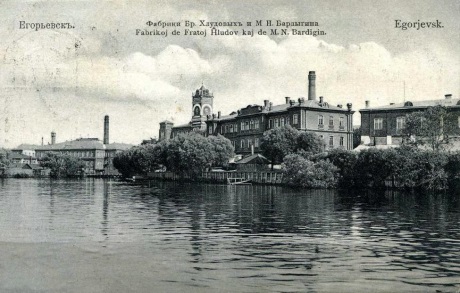 Задача 8В 1825 году на ткацкой фабрике братьев Хлудовых появились станки, а через 2 года всё оборудование перевели на автоматическое. В каком году и в каком веке всё оборудование фабрики стало автоматическим?Никифор Михайлович Бардыгин – крупный  русский фабрикант, купец первой гильдии, общественный деятель и меценат, Егорьевский городской голова(1872-1901).  Никифору Михайловичу Бардыгину пришлось принять город в должности городского головы в 1872 году.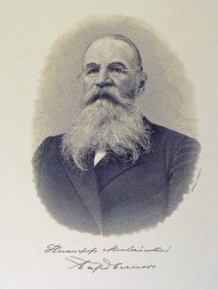 C этих пор начинается третья, новейшая часть истории города Егорьевска. Никифор Михайлович был городским головой бессменно 29 лет, а с 1886 г. по 1889 председателем земской управы, с 1881 г. был соборным старостою, — и на всех поприщах им сделано очень много.Задача 9В каком возрасте скончался Никифор Михайлович Бардыгин, если родился он 17 апреля 1835 года, а умер – 26 ноября 1901?Задача 10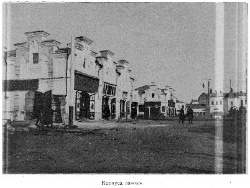 Город Егорьевск вытянут вдоль старинного Касимовского тракта. Центр города построен по регулярному плану в 18 веке.   Сколько веков центральной части города в настоящее время?Задача 11Раньше на улице Советской возвышался величественный Успенский собор, вмещавший до 5000 тысяч человек. В Егорьевске проживало 9000 человек. Сколько человек не сможет попасть в собор?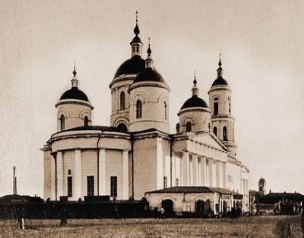 Задача 12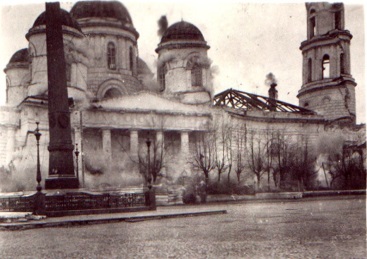 Успенский собор в Егорьевске был построен в 1839 году, и взорван в 1937 году, так как он мешал уличному движению. Сколько лет простоял Успенский собор?Задача 13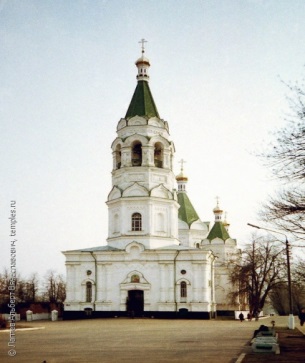 На пересечении улиц Александра Невского и Советской был построен собор Александра Невского. Он построен в 1897 году, а колокольня пристроена в 1913 году. Сколько лет спустя построили колокольню? Сколько лет храму Александра Невского в настоящее время?Задача 14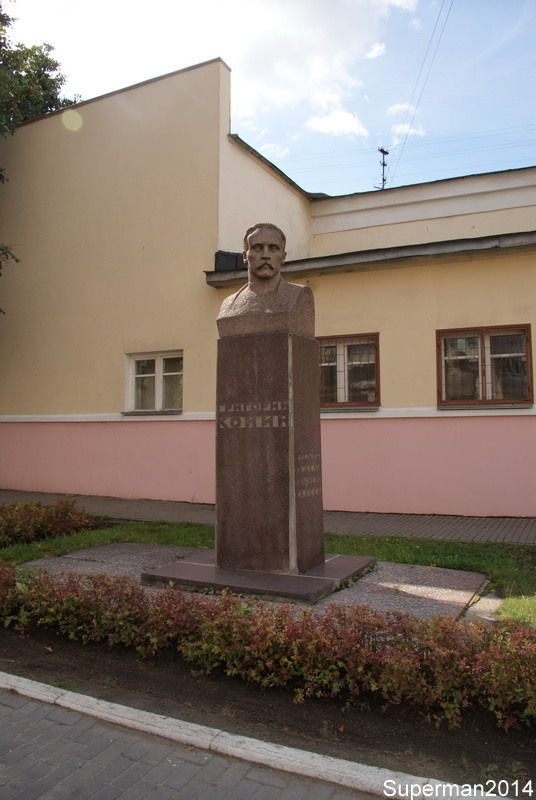 Памятник Григория Конина построен в 1929 году, расположенного на улице Советской около Дворца культуры. Сколько лет будет памятнику в 1989 г., 2016 г., 2116 г., 3016 г.?Задача 15Храм Георгия Победоносца, расположенный в настоящее время по улице Карла Маркса, был построен в 1887 году. В каком году храму исполнится 500 лет? 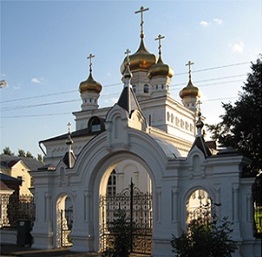 Задача 16В Егорьевске есть художественный музей, имеющий 2 отдела. Он был основан в 1911 году. С 1946 года музей располагался в бывшем доме купца Кулакова. Через сколько лет музей переехал в дом купца Кулакова? Сколько лет назад был основан музей?Далее музей в 1989 году был передан в полуразвалившийся особняк купца Никитина. Через сколько лет музей был передан в особняк купца Никитина после основания?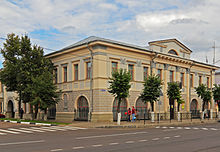 Задача 17На пересечении Профсоюзной и Советской сохранился городской парк, разбитый в середине 19 века.  Сколько веков назад был основан городской парк?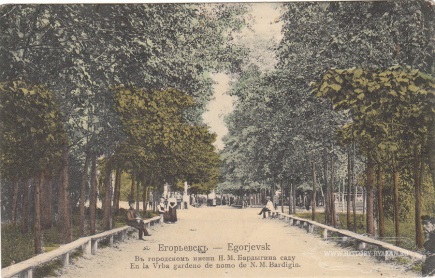 Задача 19В деревню Голубевой число дворов на 8, а жителей на 38 меньше, чем в Ефремовской. 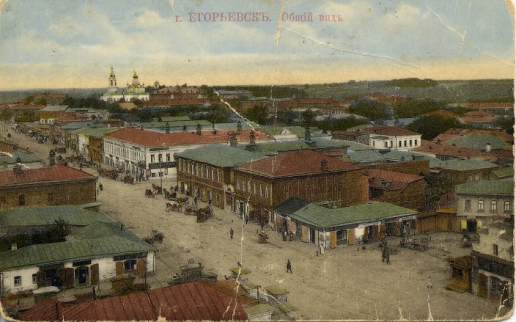 Сколько дворов и сколько жителей в каждой деревне, если всего в них 14 дворов и 60 жителей?Задача 20Село Высокое преобразовано в уездный город Егорьевск в 1778г. По сведениям «экономического примечания во время генерального межевания земель», значится, что в то время в г. Егорьевске было 106 дворов, где проживало 585 душ населения, причем душ женского пола было на 15 больше, чем мужского. Сколько душ женского пола и сколько мужского пола проживало в г. Егорьевске по данным 1778 года? Какое условие в задаче лишнее?Задача 21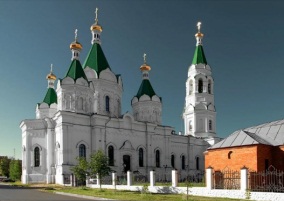 Собор Александра Невского. Возведение храма в 1879 г. приурочено к одному из покушений на императора Александра Николаевича.Сколько лет Собору Александра Невского с начала его возведения?Задача 22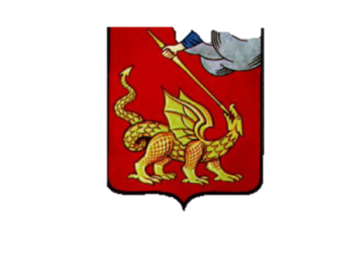 В 1779 г. город Егорьевск получил герб. Сколько лет у города существует герб? Задача 23Одним из самых интересных общеразвивающих мест Егорьевска по праву считается ДК имени Конина и расположенный рядом с ним парк. Здание дворца, хоть и было построено не так давно – в 1929 г., все же буквально во всем пропитано духом истории. Выдающийся архитектор Владимир Алексеевич Щуко сотворил это чудо в конструктивистском стиле.Сколько лет данному зданию с начала его построения.Задача 24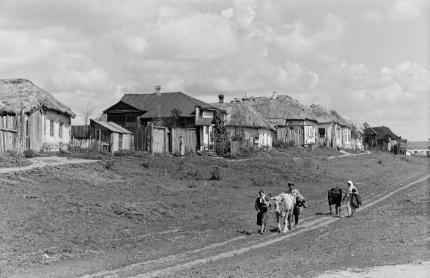 В 1856 г. в Егорьевске проживало около 5600 жителей, а в 2021 г. проживало 71 686 жителей. На сколько больше жителей в 2021 году, чем в 1856 г.?Приложение 2 (титульная страница)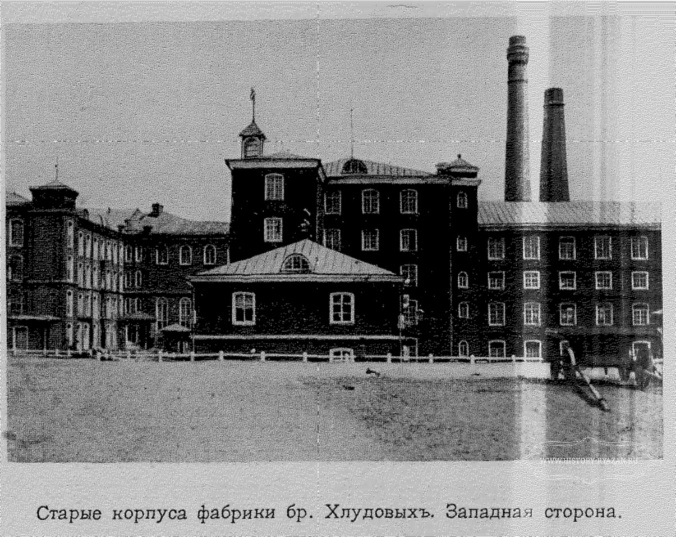 